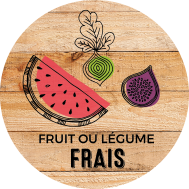 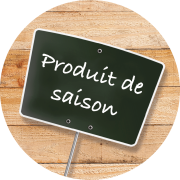 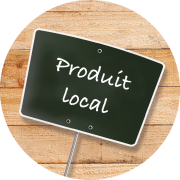 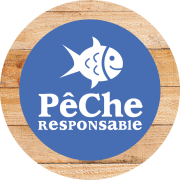 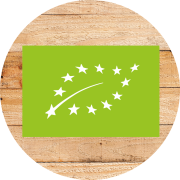 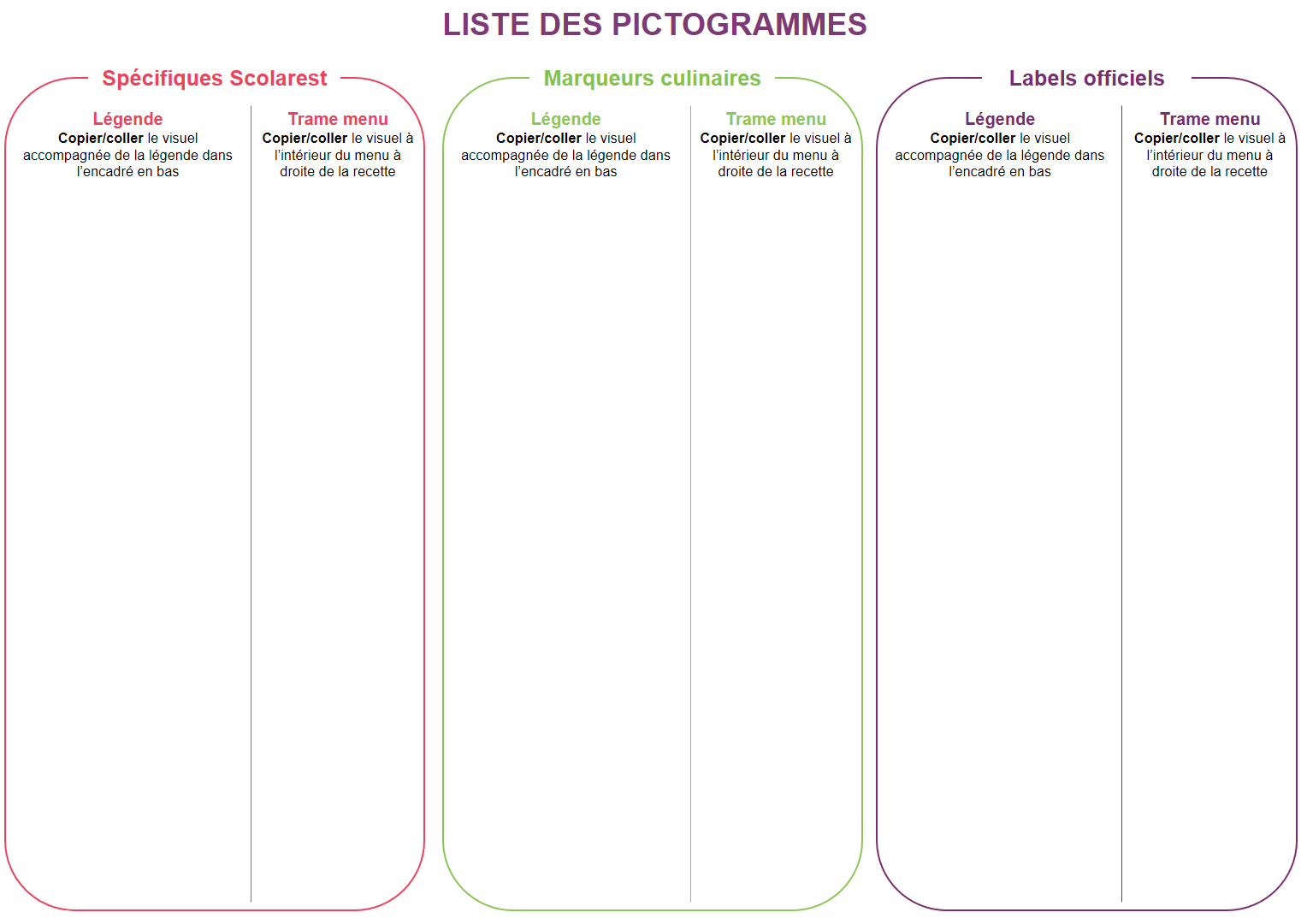 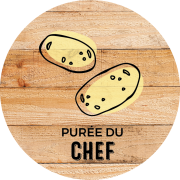 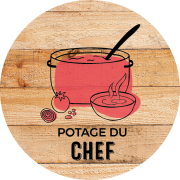 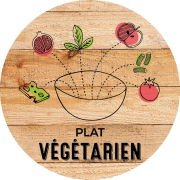 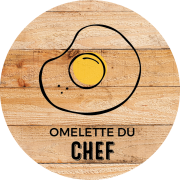 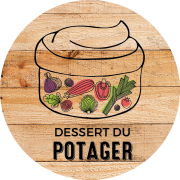 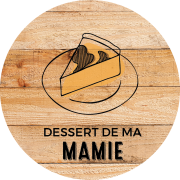 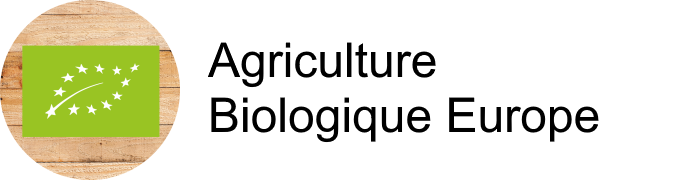 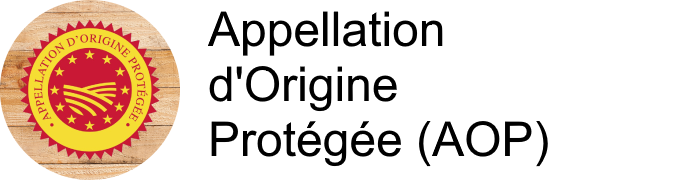 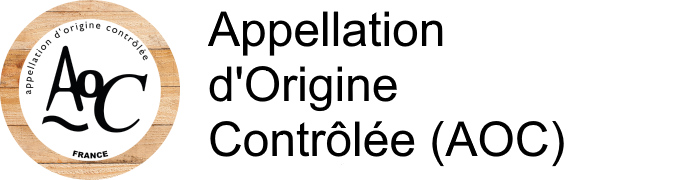 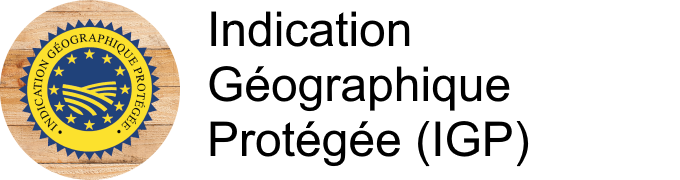 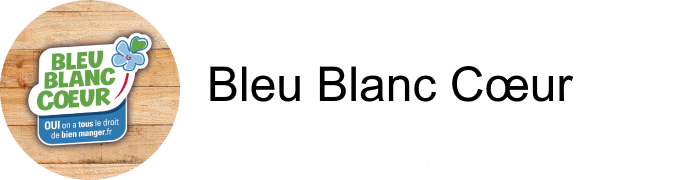 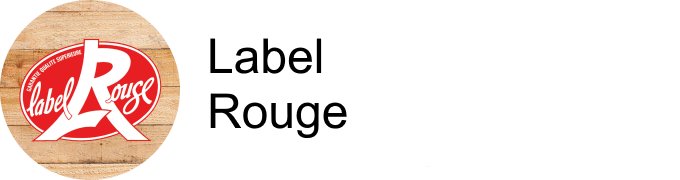 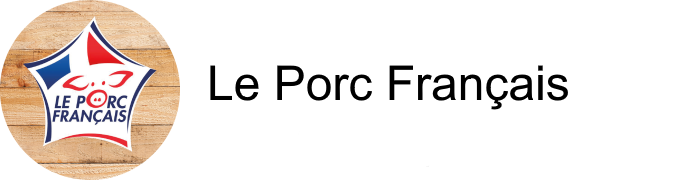 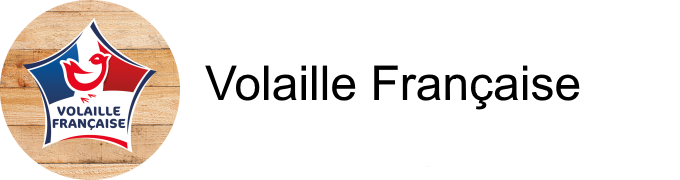 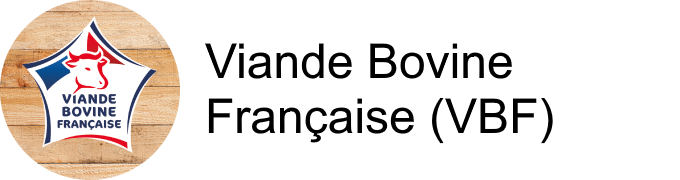 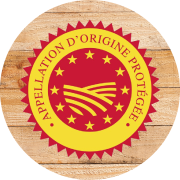 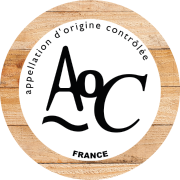 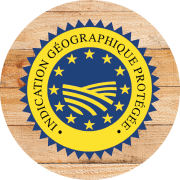 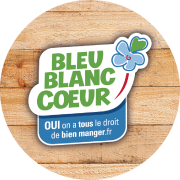 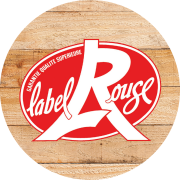 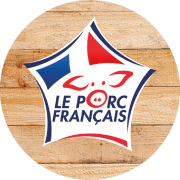 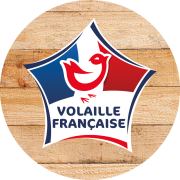 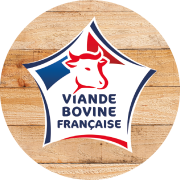 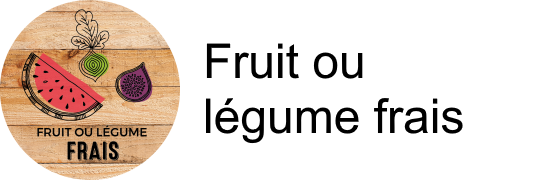 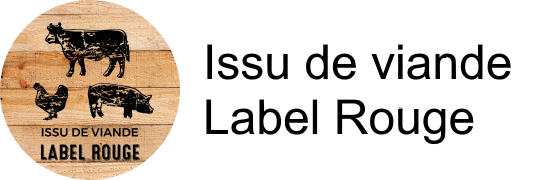 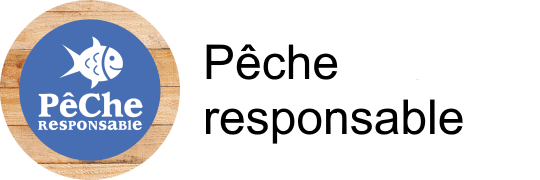 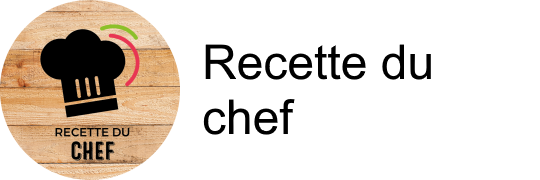 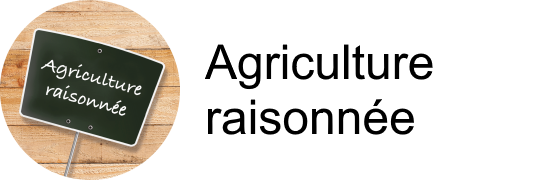 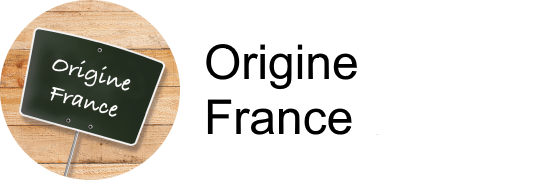 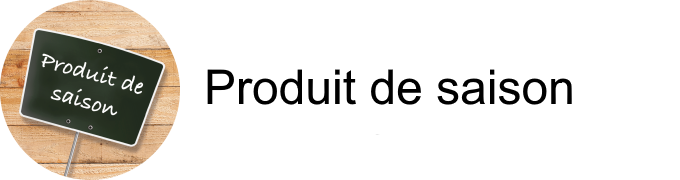 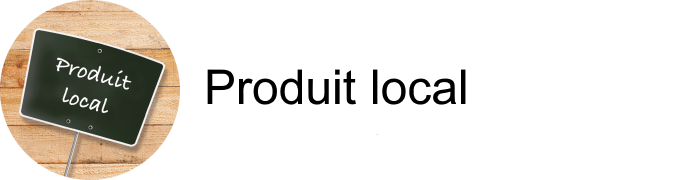 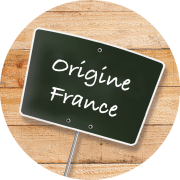 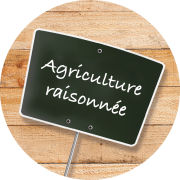 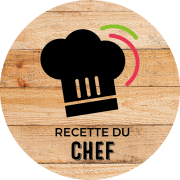 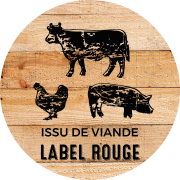 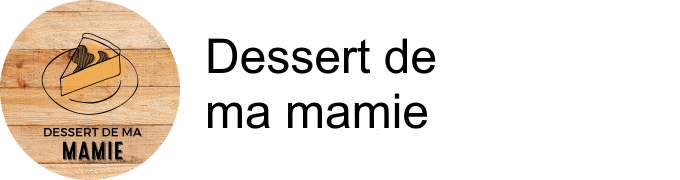 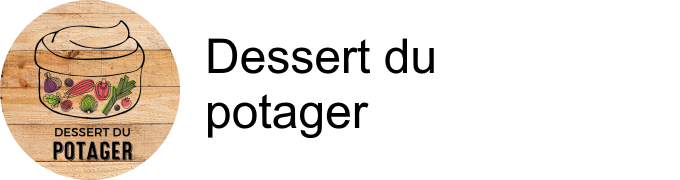 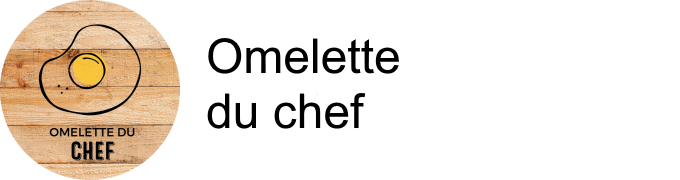 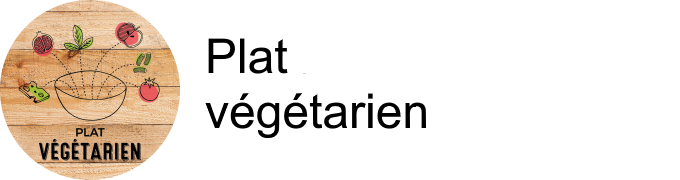 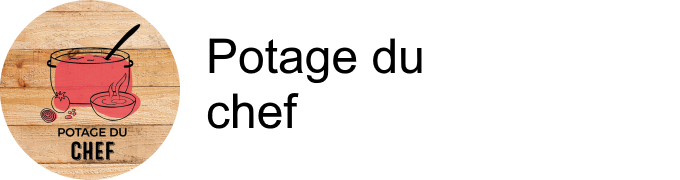 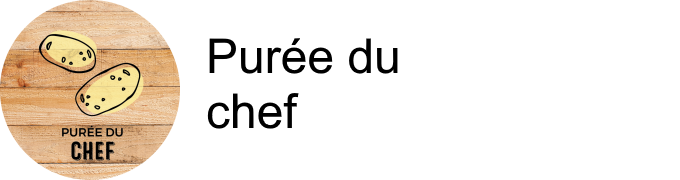 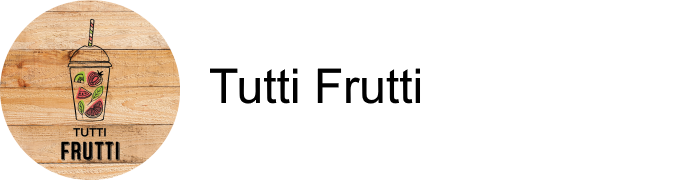 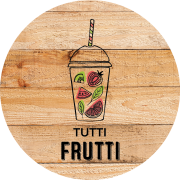 Dejeuner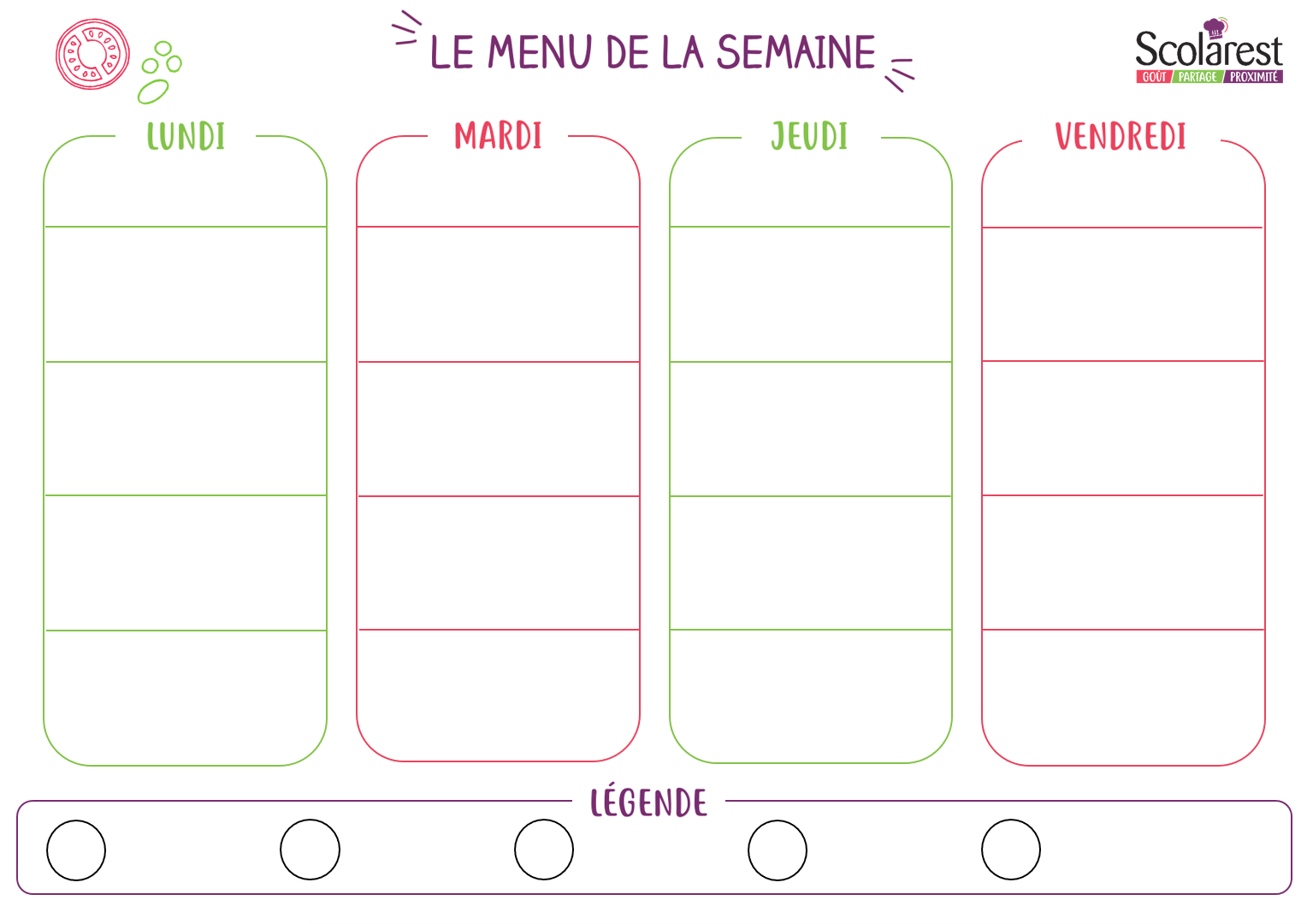 DejeunerDejeunerDejeunerDejeunerDejeunerDejeunerDejeunerDejeuner20/0921/0923/0924/09Salade mêléeSalade de champignons Concombre émincé aux éclats de maïsCervelas et cornichonsDuo de melonsŒufs durs à l’estragonTomates à la macédoine mayonnaisePomelos leeSalade piémontaisePastèque en saladeEmince de surimi sur son lit de saladeLaitue icebergSalade bataviaRadis beurreJambon de parisPizza fromageSaucisse de toulouse sauce moutardePavé de saumon naturePommes rissoléesÉtuvée de haricots verts au persilÉmincé de volaille sauce crèmeCrêpe aux champignonsSemoule aux amandesPoêlée champêtrePâtes lasagnes bolognaise Pâtes lasagnes saumonCoquillettesBrocolisCabillaud sauce crème blancheRiz aux oignonsRatatouilleGoudaBleuSamosFromage à tartinerVache qui ritPetit louisEmmentalCamembertBriePetit moule ail et fines herbesGoudaEdamAnanas au siropBio yaourt vanilleMarbré au chocolatCorbeille de fruitsDessert pommes-cassisLiegeois vanillePoires au sirop à la cannelleCorbeille de fruitsÉclair au chocolatYaourt aux fruitsVerrine de fromage blanc à la crème de marronsCorbeille de fruitsDessert de poires (compote)Abricots au siropYaourt aromatiséCorbeille de fruits